     GUM                                                                    23.3.2020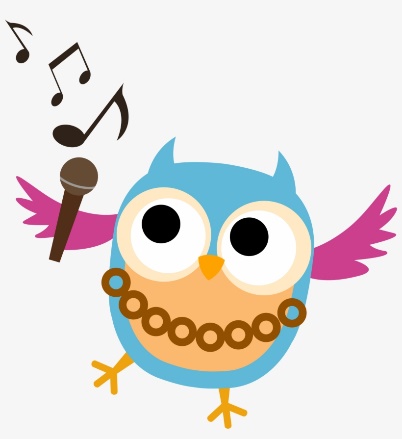 Ogrej glasilke še s petjem. Ponovil/a boš staro ljudsko pesem:Ob bistrem potoku je mlin https://www.youtube.com/watch?v=eDQA4q7gxz4Pesmico najprej zapoj. Pomagaj si z besedilom. Potem pa pesmico zapoj in zapleši. https://www.youtube.com/watch?v=8Fi98Ig0_X8Posnetek ni najboljši, a kljub temu ti bo pomagal, da zaplešeš.